Servicio Navarro de Salud - Osasunbidea Datos básicos del contratoDatos básicos del contratoDatos básicos del contrato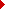 Órgano de contratación: Director Gerente del Servicio Navarro de Salud-Osasunbidea.Denominación: Suministro de determinado equipamiento con destino al Consultorio Médico de Mutilva.Modalidad: ContratosProcedimiento: AbiertoNº de licitadores: 20Código NUTS: ES220-NavarraLugar de ejecución: NAVARRACódigos CPVCódigos CPVCódigos CPVCódigos CPVCódigos CPV33190000Instrumentos y aparatos médicos diversos33192210Mesas de reconocimiento médico33192300Mobiliario para uso médico, excepto camas y mesas39100000Mobiliario39112000Sillas39113600Bancos para sentarse39120000Mesas, armarios, escritorios y librerías39131100Estanterías de archivo39515000Cortinas, cortinajes, guardamalletas y estores de materia textilFinanciación europeaFinanciación europeaFinanciación europea¿Existe financiación europea?: LotesLotesLotesLotesLote 1:Lote 1. MobiliarioImporte:104.930,00 EurosCPV: 39100000 - Mobiliario39120000 - Mesas, armarios, escritorios y librerías39131100 - Estanterías de archivoLote 2:Lote 2. Cortinas de separación en zonas de camillasImporte:11.210,00 EurosCPV: 39515000 - Cortinas, cortinajes, guardamalletas y estores de materia textilLote 3:Lote 3. Sillería para profesionalesImporte:11.980,00 EurosCPV: 39112000 - SillasLote 4:Lote 4. Sillería para confidentes y de salasImporte:14.800,00 EurosCPV: 39112000 - SillasLote 5:Lote 5. Bancadas para zonas de esperaImporte:16.200,00 EurosCPV: 39113600 - Bancos para sentarseLote 6:Lote 6. Diverso aparataje y mobiliario clínicosImporte:20.575,00 EurosCPV: 33190000 - Instrumentos y aparatos médicos diversos33192300 - Mobiliario para uso médico, excepto camas y mesasLote 7:Lote 7. Mesas de reconocimiento médico (camillas) eléctricasImporte:24.150,00 EurosCPV: 33192210 - Mesas de reconocimiento médicoAdjudicaciónAdjudicaciónAdjudicaciónAdjudicaciónAdjudicaciónEmpresa adjudicataria de lote 1:Empresa adjudicataria de lote 1:TOTAL EKIP, S.L.TOTAL EKIP, S.L.NIF:NIF:B02558393B02558393Importe: Importe: 62.812,45 Euros62.812,45 EurosFecha de adjudicación:Fecha de adjudicación:03/08/201803/08/2018Fecha publicación: Fecha publicación: 13/09/201813/09/2018Empresa adjudicataria de lote 2:Empresa adjudicataria de lote 2:TOTAL EKIP, S.L.TOTAL EKIP, S.L.NIF:NIF:B02558393B02558393Importe: Importe: 7.156,97 Euros7.156,97 EurosFecha de adjudicación:Fecha de adjudicación:03/08/201803/08/2018Fecha publicación: Fecha publicación: 13/09/201813/09/2018Empresa adjudicataria de lote 3:Empresa adjudicataria de lote 3:DYNAMOBEL, S.A.DYNAMOBEL, S.A.NIF:NIF:A31007107A31007107Importe: Importe: 7.618,00 Euros7.618,00 EurosFecha de adjudicación:Fecha de adjudicación:03/08/201803/08/2018Fecha publicación: Fecha publicación: 13/09/201813/09/2018Empresa adjudicataria de lote 4:Empresa adjudicataria de lote 4:SIDE EQUIPAMIENTO, S.I.SIDE EQUIPAMIENTO, S.I.NIF:NIF:E71011191E71011191Importe: Importe: 9.620,00 Euros9.620,00 EurosFecha de adjudicación:Fecha de adjudicación:03/08/201803/08/2018Fecha publicación: Fecha publicación: 13/09/201813/09/2018Empresa adjudicataria de lote 5:Empresa adjudicataria de lote 5:DYNAMOBEL, S.A.DYNAMOBEL, S.A.NIF:NIF:A31007107A31007107Importe: Importe: 7.112,95 Euros7.112,95 EurosFecha de adjudicación:Fecha de adjudicación:03/08/201803/08/2018Fecha publicación: Fecha publicación: 13/09/201813/09/2018Empresa adjudicataria de lote 6:Empresa adjudicataria de lote 6:D.M.S., S.L.D.M.S., S.L.NIF:NIF:B28951838B28951838Importe: Importe: 17.300,00 Euros17.300,00 EurosFecha de adjudicación:Fecha de adjudicación:03/08/201803/08/2018Fecha publicación: Fecha publicación: 13/09/201813/09/2018Empresa adjudicataria de lote 7:Empresa adjudicataria de lote 7:FISIO MÉDICA ACTUAL, S.L.FISIO MÉDICA ACTUAL, S.L.NIF:NIF:B31724917B31724917Importe: Importe: 17.098,83 Euros17.098,83 EurosFecha de adjudicación:Fecha de adjudicación:03/08/201803/08/2018Fecha publicación: Fecha publicación: 13/09/201813/09/2018Importe total: Importe total: 128.719,20 Euros IVA excluido128.719,20 Euros IVA excluidoRecursosRecursosRecursosFrente a este anuncio y los documentos que contiene, es posible interponer con carácter potestativo y sustitutivo de otros recursos, reclamación especial en materia de contratación pública, en el plazo de diez días naturales, contados a partir del día siguiente al de la publicación, ante el Tribunal Administrativo de Contratos Públicos de Navarra, de conformidad con lo dispuesto en los artículos 122 a 130 de la Ley Foral 2/2018, de 13 de abril, de Contratos Públicos. 